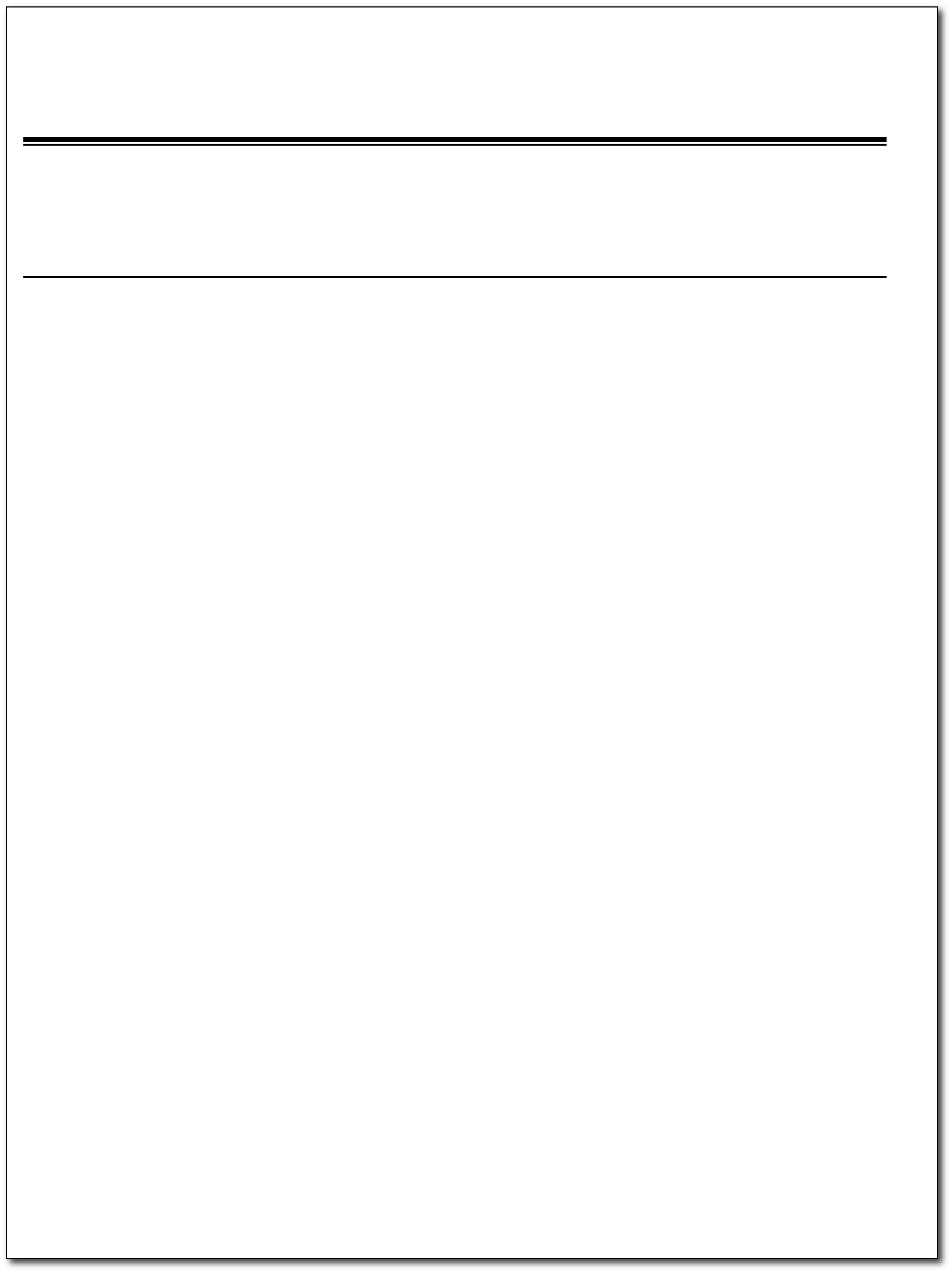 DR. MEENA, PHARM D. MSCRE-Mail: meena.261193@2freemail.com ObjectiveDevelop experience in pharmacy, enhance my skills, and to provide back to my communityEDUCATIONAugust 2011 – May 2015Campbell University, College of PharmacyBuies Creek, NCDoctor of PharmacyDegree anticipated May 2015August 2009-May 2011Campbell UniversityMorrisville, NCMaster in Clinical ResearchAugust 2005-May 2009 PROFESSIONAL EXPERIENCECampbell UniversityBuies Creek, NCBachelors in Pharmaceutical ScienceApril 2015- CurrentPharmacistWalgreens PharmacyDecember 2009 – July 2011Sales ManagerAT&T, Raleigh, NCActivities include: Run sales both business and inside sales, meet or exceed assigned sale quotas, provide customer service, adapt to various work environment, lead and manage a sales team.May 2009 – August 2009InternshipGilead Sciences, Durham, NCSupervisor: Brenda BraunActivities included filling inpatient medicationorders, preparing intravenous admixtures,compounding, and inventory functions forcontrolled substances.MEENA WANAS	PAGE 2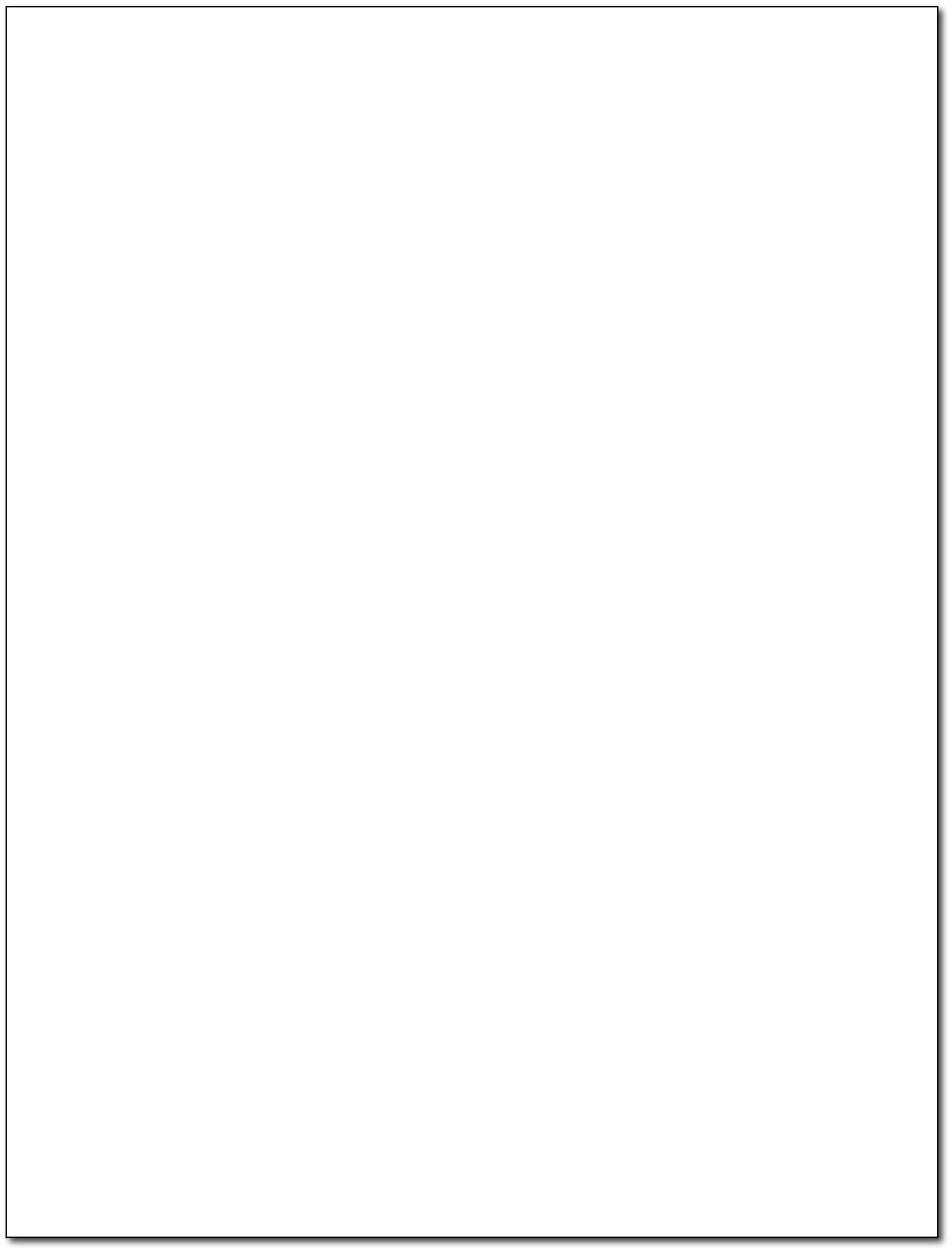 June 2006 – September 2007Pharmacy TechnicianCVS pharmacy, Raleigh, NCActivities included processing insuranceclaims, maintaining inventory, cashier duties,data entry, prescription filling, and providecustomer service.PROFESSIONAL MEMBERSHIPS 2008 – PresentInternational society of pharmaceutical engineering (ISPE)RotationsMay 2012-May 2012May 2013-May 2013May 2014-May 2014June 2014-June 2014July 2014- July 2014Aug 2014- Aug 2014Sep 2014- Sep 2014Oct 2014- Oct 2014Nov 2014- Nov 2014Jan	2014- Feb 2014Intro to community: Harris teeter PharmacyIntro to hospital: Durham Regional hospitalAdvanced community: Walgreens pharmacyAmbulatory care: FAHECGeriatrics: Resources for seniorsCompounding: Triangle compounding pharmacyDrug information: Durham VAAdvanced hospital: WakMed RaleighNuclear pharmacy: Cardinal HealthInternal Medicine: Durham regional hospitalAWARDS AND HONORS2011Graduated the master’s program withMagna Cum Laude2004 – 2009SkillsDean list and Presidential ScholarshipFluent in ArabicProficient in Microsoft Word, Microsoft Excel, Microsoft power point, andSAS JMPREFERENCESAvailable upon request